华中农业大学西苑9栋附属设施及室内改造项目跟踪日志跟踪周报工程概况：1、改造施工内容主要为：对西苑9栋整栋楼污水管网和烟道改造，14个厨房卫生间改造，防盗门、封阳台及3套青年公寓基础装修改造。2、施工单位：湖北富芃建设集团有限公司3、合同金额：设计费2.8万元，工程施工方费用不超过115.98万元。4、合同工期：80日历天。跟踪单位：中正信咨询集团有限公司跟踪人员： 詹卫军  柳军  隆洁颖跟踪时间：2023年8月7日~2023年8月13日跟 踪 日 志跟 踪 日 志跟 踪 日 志工程名称：华中农业大学西苑9栋附属设施及室内改造工程名称：华中农业大学西苑9栋附属设施及室内改造工程名称：华中农业大学西苑9栋附属设施及室内改造日期：2023年8月7日星期一记录人：詹卫军1.室外给水管路面开槽，宽度160mm,深度190mm ，混凝土厚度120mm2.排水管安装、电线管安装3.墙面黄色墙固一遍	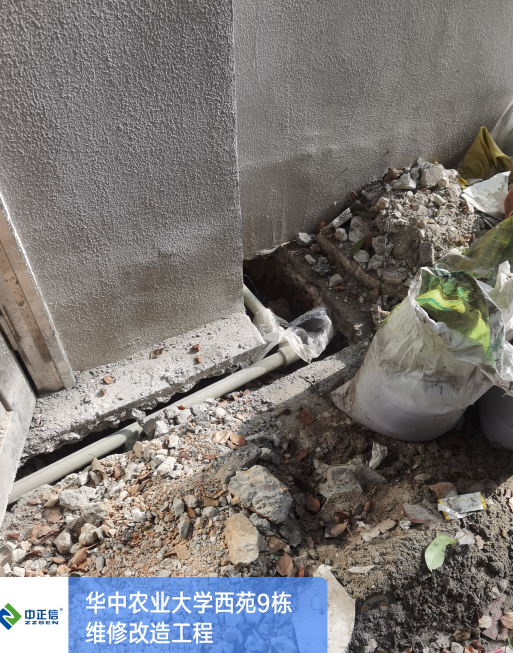 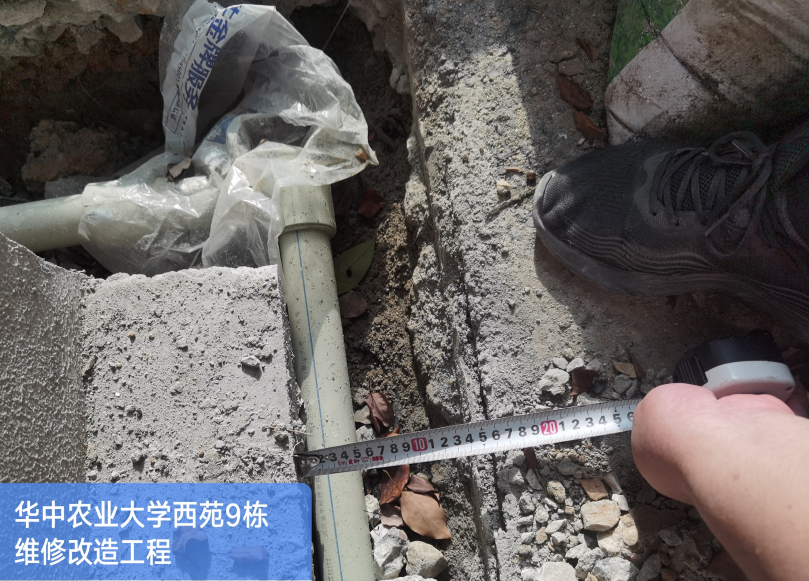 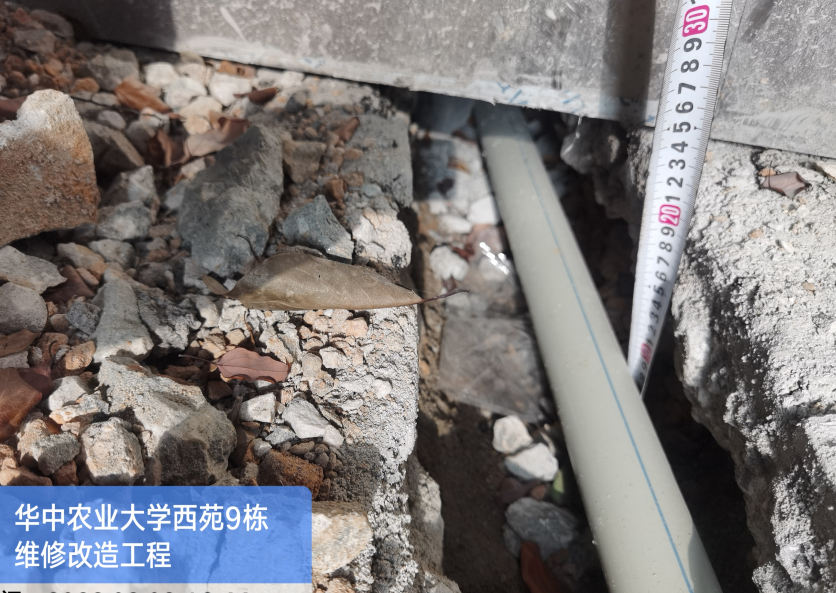 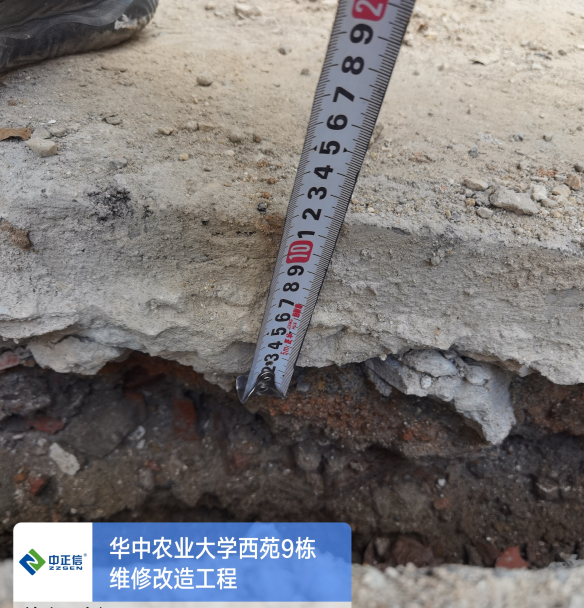 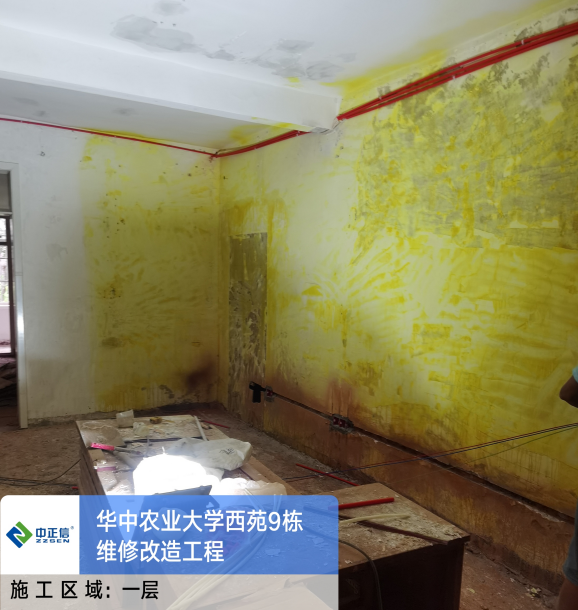 1.室外给水管路面开槽，宽度160mm,深度190mm ，混凝土厚度120mm2.排水管安装、电线管安装3.墙面黄色墙固一遍	1.室外给水管路面开槽，宽度160mm,深度190mm ，混凝土厚度120mm2.排水管安装、电线管安装3.墙面黄色墙固一遍	工程名称：华中农业大学西苑9栋附属设施及室内改造工程名称：华中农业大学西苑9栋附属设施及室内改造工程名称：华中农业大学西苑9栋附属设施及室内改造日期：2023年8月8日星期二记录人：詹卫军室内管内穿电线 卫生间楼面防水施工室内局部刮腻子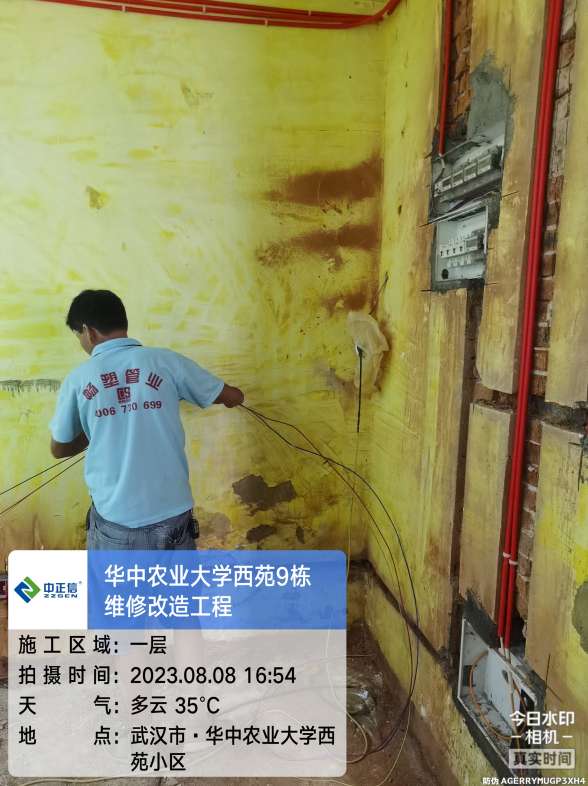 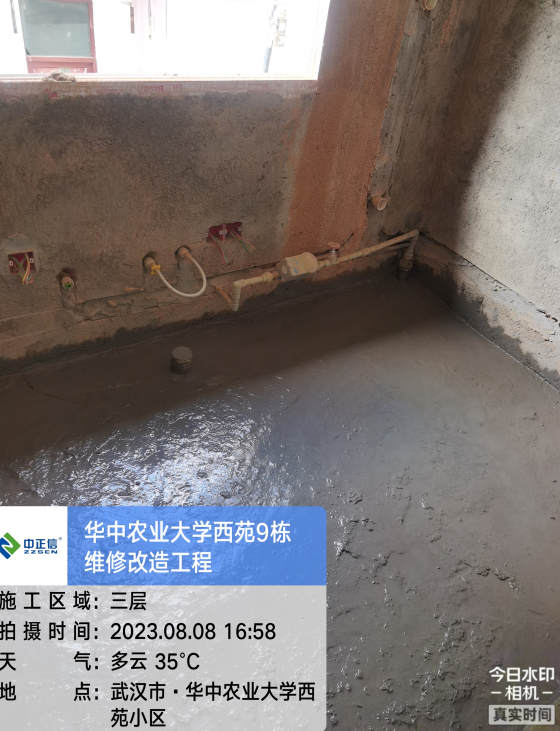 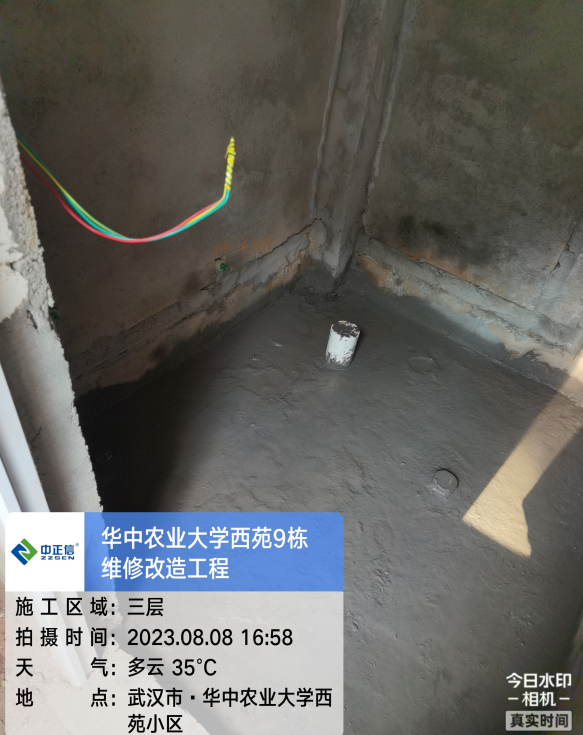 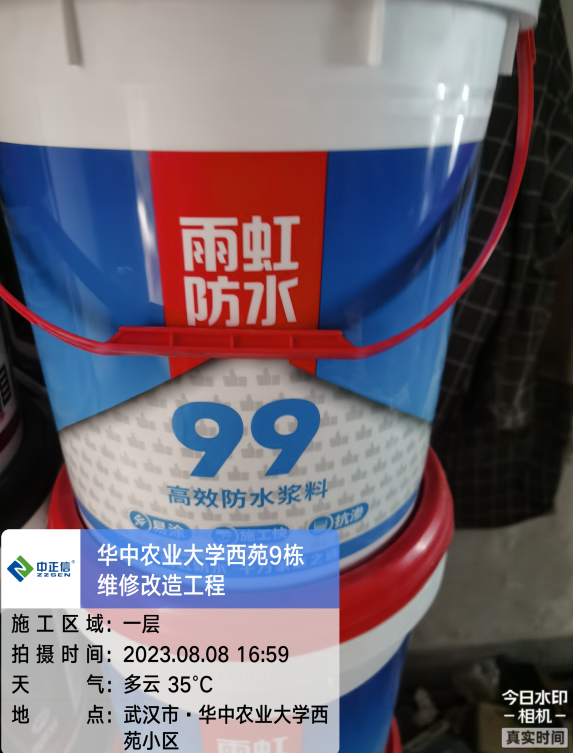 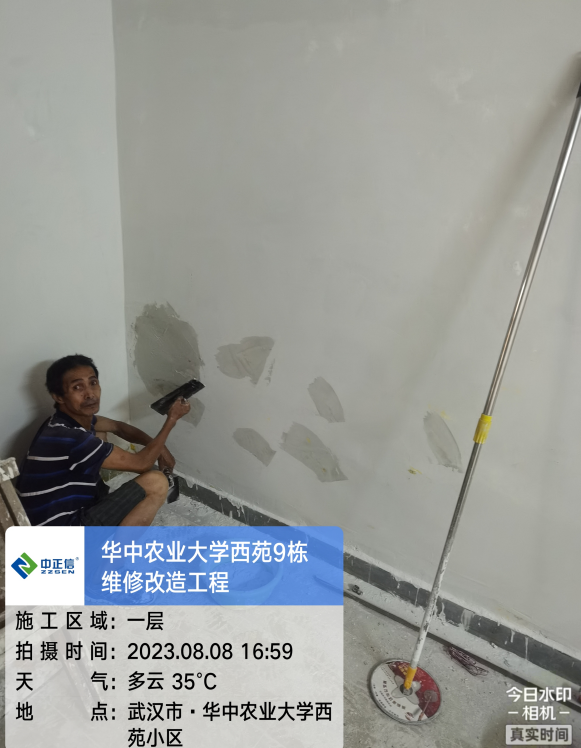 室内管内穿电线 卫生间楼面防水施工室内局部刮腻子室内管内穿电线 卫生间楼面防水施工室内局部刮腻子工程名称：华中农业大学西苑9栋附属设施及室内改造工程名称：华中农业大学西苑9栋附属设施及室内改造工程名称：华中农业大学西苑9栋附属设施及室内改造日期：2023年8月11日星期五记录人：詹卫军1.室内复合地板安装  2.卫生间防水墙面高度测量3.卫生间给排水管安装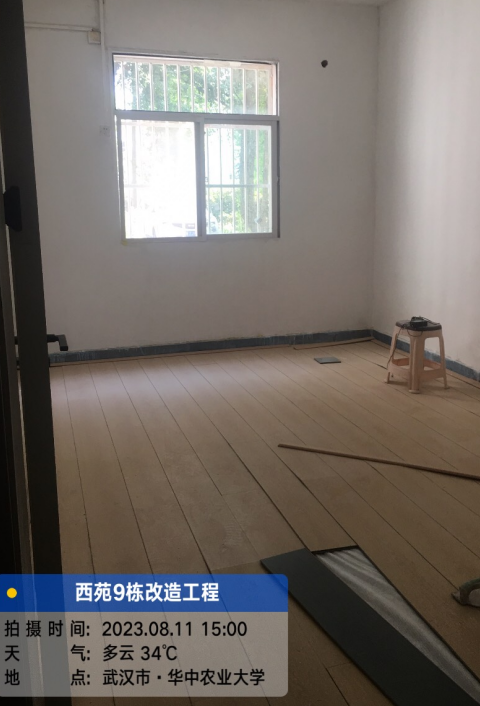 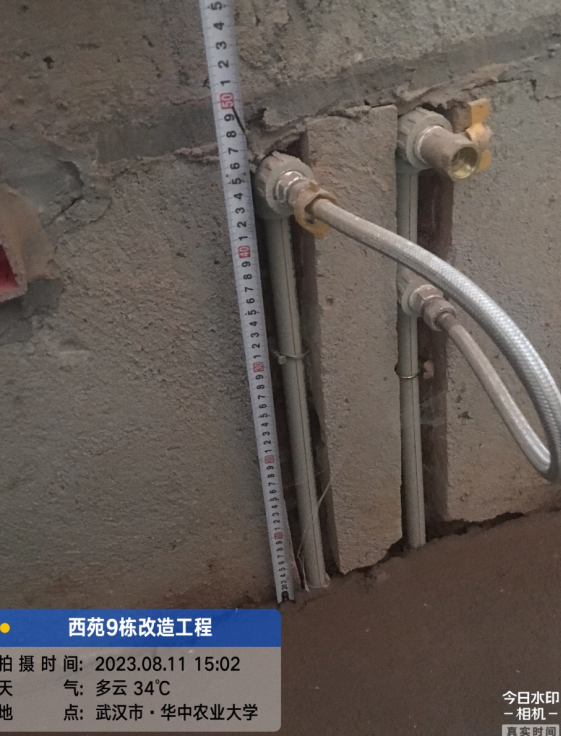 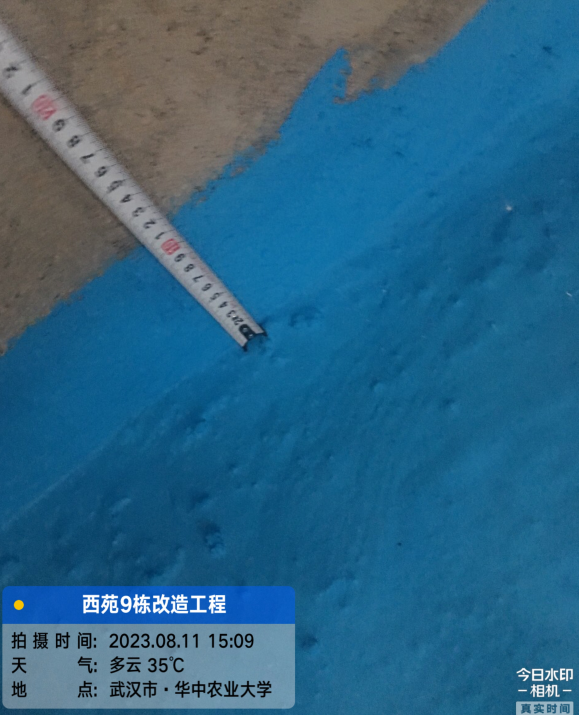 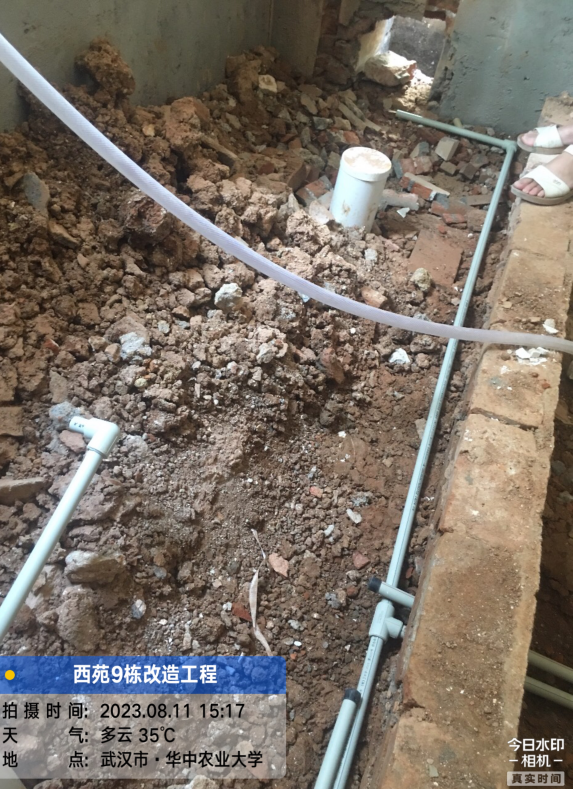 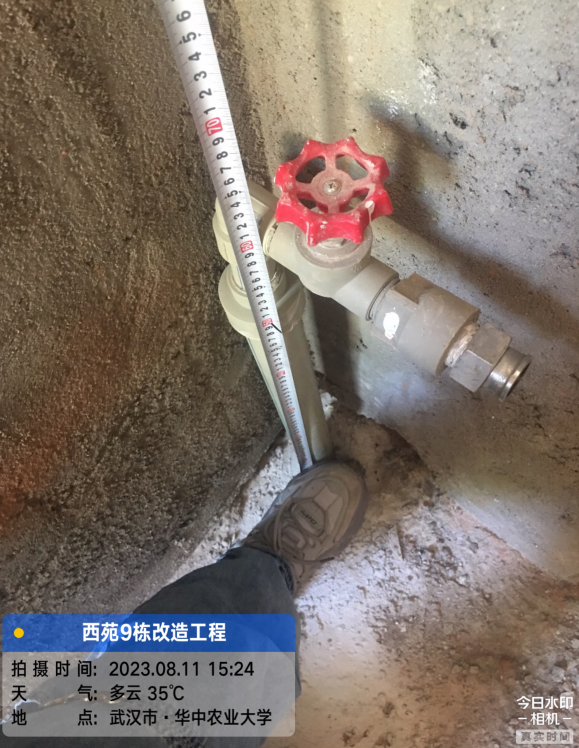 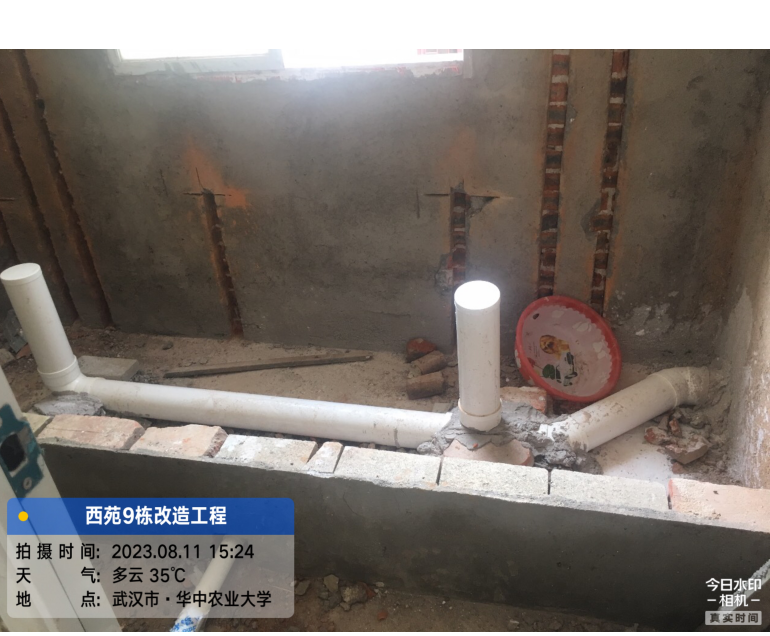 1.室内复合地板安装  2.卫生间防水墙面高度测量3.卫生间给排水管安装1.室内复合地板安装  2.卫生间防水墙面高度测量3.卫生间给排水管安装